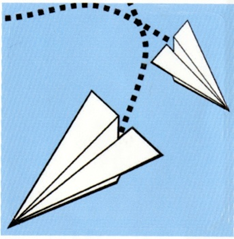 Granville County Paper Chase Volunteer FormPlease join us as a volunteer for our 3rd Annual Granville County Paper Chase November 7, 2015           8:30 a.m. to approx. 1:00 p.m.As a volunteer you will monitor the activities scheduled at your specific site and then pass on the next clue to the Paper Chasers.  Guaranteed to be some of the best entertainment you have seen for years.  All activities are planned for you with complete instructions. You are also invited to attend the reception at the end of the Paper Chase. Lots of laughter and fun for everyone!  For more details, please call one of us on the Paper Chase committee. Name  _________________________Telephone number/ cell phone _______________Email address  _________________________The committee members for the Granville County Paper Chase this year are Brenda Dickerson-Daniel    (919 691-0100) , Samantha Chappell (919 699-8396) ,  Jackie Baird (919 603-4522) and Dinah Carter (919 691-7404).   We will be glad to answer any questions you may have about the Paper Chase.  All volunteers must be 18 years old or older. 